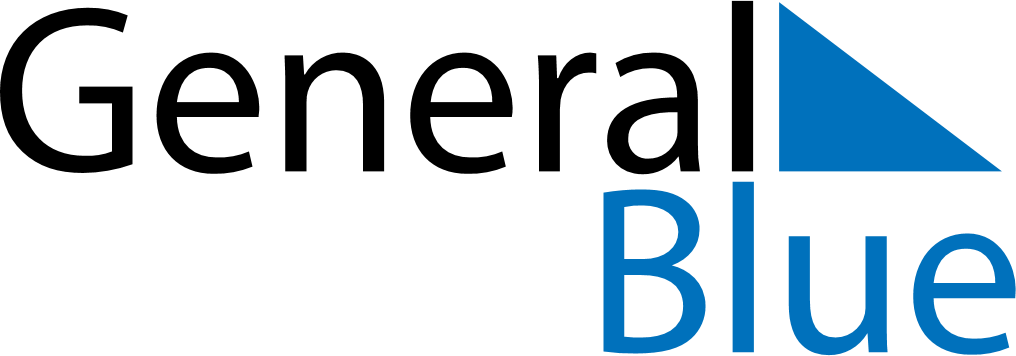 June 2019June 2019June 2019NicaraguaNicaraguaSundayMondayTuesdayWednesdayThursdayFridaySaturday1Children’s Day234567891011121314151617181920212223242526272829Father’s Day30